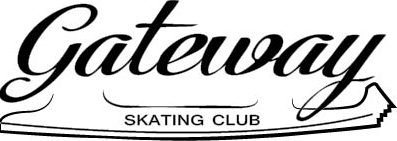 Recreation Program Coordinator/Canskate Coach Wanted The Gateway Skating Club is seeking an enthusiastic, highly motivated professional to join our coaching team to run our recreational programs beginning in September 2019.About Us: We are a large skating club in Edmonton operating out of Millwood’s/Meadows and Kinsmen Recreation Centres. Our recreation programs operate 7 days a week during the winter months, additionally we offer our Learn to Skate programs during the spring and summer.Requirements: The coordinator shall maintain the following minimum qualifications and provide proof of the same by providing a copy of their coach dashboard: Regional Certified Skate Canada Coaching membership (current)Standard First Aid Certification – current for duration of contract. Any other requirements as set out by Skate Canada Desire to further knowledge with continuing education; attendance at Skate Canada CanSkate University is an assetRoles and Responsibilities: The Coach/Coordinator is responsible for overseeing and managing all aspects of our Learn to Skate programs in accordance with Skate Canada’s program delivery standards. This position requires administrative time each week that fluctuates throughout the year and busiest during registration periods.   Skills: Good communication, customer service, and interpersonal skills Excellent leadership skills, strong team player and ability to take initiativeAble to work closely with the coaching team, and club membership Great organizational skills Computer proficiency is a mustDedicated to the sport of figure skating Time Commitment: This position requires approximately five hours per week of admin plus approximately eight hours per week of on-ice coaching/supervision.Skating Programs: CanSkate, PreCanskate, Advanced Canskate, Adult learn to skate, CanPowerskate, and Inclusive programming.  Remuneration to commensurate with qualifications.  There is a salary associated with the Administrative duties required for this position. Application Deadline: Until position filled. Contact Information: Please send resume and any inquiries to:contact@gatewayskatingclub.org